 Prueba de DiagnósticoArtes VisualesInstrucciones: Lea y escuche atentamente cada instrucción.Luego responda según enunciado.Entregue evaluación en plazo estipulado.Enviar la evaluación al correo de la profesora de artes.I.- Pinta el paisaje, utilizando colores primarios y secundarios. 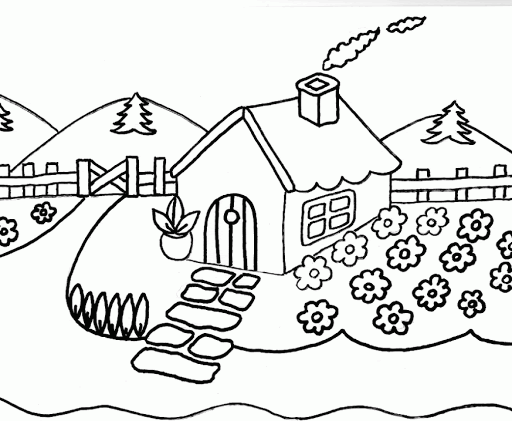 II.- Según los colores utilizados para pintar el paisaje anterior, realiza una lista identificando el color con que pintaste cada figura si es primario ò secundario, por ejemplo: flores rojas-color primario.________________________________________________________________________________________________________________________________________________________________________________________________III.- Describe el Hiperrealismo y sus características, luego dibuja según indica esta técnica. IV.- Dibuja al menos 2 seres imaginarios, luego explica quiénes son y sus características.Nota. Para realizar las actividades, puedes imprimir la prueba, realizarla y luego sacarle una fotografía y enviarla.La otra opción es realizar el desarrollo en tu cuaderno de artes o en una hoja de block, puedes realizar un paisaje parecido al de la imagen o el mismo (ítem 1), desarrollar el resto de la prueba según corresponda y por último sacarle la fotografía y enviarla al correo de tu profesora. camilaprofesora.materdolorosa@gmail.com Nombre: Fecha: ____ / ____ / ____ 